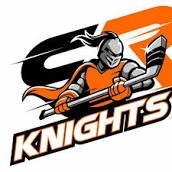 CRMHA OPERATIONS MEETING MinutesSeptember 5, 2023 @7 pmAttendances: Adam Crump, Shauna McCollum , Jamie Pawalka, Cassandra Meunier, Krissy VanDevliert, , Chris Soetaert, Jeff Cory, Jessie Norton, Brett Zubiak, Tom SoetartOnline: Josh Kootenay, Sean Schoenberger, Veronica Schoenberger, Michelle Jolijart,Ryan Condon, Kierra Condon, Simon Patrick, Greg McBride, Crystal Patrick, Anita Fahlman, Nicole Usher, Jill Detonnacour, Sonya Chamzuk, Julie, Konanz, Bill Paul, Kjell Reid, Christine Kieftenbeld, Laurie Vest, Call Meeting to Order: 7:04Agenda Additions/Deletions: Equipment  REPORTS:President/VP Report:   Team Rosters should be posted later this evening hopefully everyone will be happy where they are placed. This year during the evaluating process I realized we needed a culture change within the association. The number or kids that had inappropriate behavior was unacceptable and disappointing.  As association we are no longer going to take this behavior lightly. The NEAL and hockey AB does not want chirping from player, parents, coaches, or team manager. They expect all to honor the code of conduct that each player has signed upon registration CR knights are going to have a zero tolerance for bad behavior on and off the ice, including the change room. Players, spectators, and Team volunteers that do not adhere to the code of conduct will be warned and if the behavior continues the issue will be brought to the disciplinary board.  Coaches will have authority to report these instances to the Coach Director. Looking forward to an exceptional season and starting the new association looking good.Registrar’s ReportRegistration is now closed, anyone wanting more information contact Krissy VanDevliert for the link. Team Coaches will be contacted by the coach director within the next week. Most of the members have completed respect in the sport; People who still need to complete it have been contacted. Rosters should be up now, this year will be different the association auto updates the information into RAMP.  The managers only have to put the jersey #’s with the names. Coaches and Managers contact stuff will be attached to the rosters.  So Krissy will be looking for this information, as well she has the log in information for the managers. All Coaching clinics online or in class must be completed by November 15. All coaches need the activity leader and criminal record check ASAP.   The letter is on the website for the criminal record check. It needs to be done every 4 seasons. This year they will be implementing digital game sheets. Keirra Condon will be teaching members how to use them. By Christmas they are anticipating 50% for games sheets to be digital, and 90% by the end of the year. Treasurer’s Report- Balance sheet viewed and attached is just a draft as of Oct 2, 2023. Nothing has been paid out yet so numbers will change. Invoices will be sent out for those members wanting to pay by EFT. Please make payment ASAPTanya Crump Approved the Balance sheet draft, and Jessie Norton seconded it. Old Business: Coaches online site for the associationOnce head coaches are determined we will have a coaches meeting. At that meeting we will discuss if the majority of the coaches feel like this would be useful to purchase. Respect in sport parent courseEveryone who needs the respect in sport parent course have been contacted and will be reminded to complete the course. New Business: Volunteer opportunitiesThe association does not run without an executive core. It is imperative that the volunteer positions are filled on the executive, and when volunteer opportunities are available they are taken. Reminder every player needs 4 hours volunteer to get the credit on the registration. Some discussion on assigning teams/members for volunteer shifts as it is very difficult to run these events without volunteers. The online schedule is out for parents to sign up to obtain your volunteer credits. 1 Time box shift for the Junior C games will fill volunteer obligation.  To sign in  go to –https://signup.com/go/QmxdaxKDon’t forget family fun skates at  RQB arena and Calahoo arena are also available for volunteer credits. To sign up go to – https://signup.com/go/rUgoamFCoaches if you are planning on coaching be sure to get registered for your needed courses ASAP as they fill up fast this time of year.  Hockey Op’s positions- There are some positions that must be filled for the season to continue. Volunteer Coordinator- Tanya Crump has taken this position. Coaches Director- Karlie Carter has taken this position. Registrar – This is very important to be filled.  The current registrar is 100% leaving before next season. For a smooth transition it is beneficial to start learning and shadowing the present Registrar. This position HAS to be filled before the next AGM.Future Positions President-This is Adam’s last year Treasurer- Vice president 1ClinicsCoaches-Coaches clinics are available if any coach wants to take Krissy can help direct you where to on hockey Alberta website. Anyone thinking of being a coach or an assistant coach needs to have their coaching requirements completed by NOV 15.If a course is taken and passed the association will reimburse you any funds you paid.  Apparel                            Dwight is looking into this and not in attendance. There is a place in Stoney Plain that will be able to provide apparel.And or Ashley from Morinville sports. Is able to provide apparel with no store front . Equipment                              The association has goalie equipment for the U7, U9, U11  teams. After U11 the players are expected to have their own personal equipment. Socks will be handed out to teams before their first game. Practice equipment such as cone, passers… are available for team use and are in the CR knights lockers in Calahoo, and RQB. Kids must be wearing their full hockey equipment properly to each game and practice to adhere hockey Alberta standards. Helmets and chins are to be done up and worn properly.Bring and label water bottles.Be sure to gather all equipment and gear when leaving change rooms and players box after games, and practices. Mouth gaurds are not mandatory but they are recommended Next Meeting- November 13,2023Meeting Adjourned: 7:37 pm